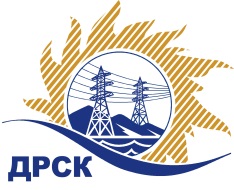 Акционерное Общество«Дальневосточная распределительная сетевая  компания»ПРОТОКОЛ № 353/УР-РЗакупочной комиссии по рассмотрению заявок открытого электронного запроса предложений на право заключения договора на выполнение работ «Ремонт теплотрассы базы СП "ЦЭС"» для нужд филиала АО «ДРСК» «Амурские электрические сети» (закупка 1005 раздела 1.1. ГКПЗ 2017 г.)ПРИСУТСТВОВАЛИ: члены постоянно действующей Закупочной комиссии АО «ДРСК»  2-го уровня.ВОПРОСЫ, ВЫНОСИМЫЕ НА РАССМОТРЕНИЕ ЗАКУПОЧНОЙ КОМИССИИ: О  рассмотрении результатов оценки заявок Участников.О признании заявок соответствующими условиям запроса предложений.О предварительной ранжировке заявок.О проведении переторжки.РЕШИЛИ:По вопросу № 1Признать объем полученной информации достаточным для принятия решения.Утвердить цены, полученные на процедуре вскрытия конвертов с предложениями участников открытого запроса предложений.По вопросу № 2Признать заявки ООО "Теплосервис-Комплект" (675000, Россия, Амурская обл., г. Благовещенск, ул. Зейская, д. 319, корп. 1), ООО "ПРОМЕТЕЙ +" (675000, Россия, Амурская обл., г. Благовещенск, ул. Мухина, д. 150), ООО "Династия" (675000, Россия, Амурская область, г. Благовещенск, ул. Забурхановская, 98), ООО "КАМИЛА" (675000, Россия, Амурская обл., г. Благовещенск, ул. Северная, д. 167, лит. А), ООО "ПОДРЯДЧИК ДВ" (675018, Россия, Амурская обл., п. Моховая падь, лит. 1, кв. 53) соответствующими условиям закупки.По вопросу № 5Утвердить предварительную ранжировку предложений Участников:По вопросу № 6Провести переторжку. Допустить к участию в переторжке предложения следующих участников: ООО "Теплосервис-Комплект" (675000, Россия, Амурская обл., г. Благовещенск, ул. Зейская, д. 319, корп. 1), ООО "ПРОМЕТЕЙ +" (675000, Россия, Амурская обл., г. Благовещенск, ул. Мухина, д. 150), ООО "Династия" (675000, Россия, Амурская область, г. Благовещенск, ул. Забурхановская, 98), ООО "КАМИЛА" (675000, Россия, Амурская обл., г. Благовещенск, ул. Северная, д. 167, лит. А), ООО "ПОДРЯДЧИК ДВ" (675018, Россия, Амурская обл., п. Моховая падь, лит. 1, кв. 53).  Определить форму переторжки: заочная.Назначить переторжку на 11.04.2017 в 15:00 час. (благовещенского времени).Место проведения переторжки: электронная торговая площадка www.b2b-energo.ru  Ответственному секретарю Закупочной комиссии уведомить участников, приглашенных к участию в переторжке, о принятом комиссией решенииОтветственный секретарь Закупочной комиссии  2 уровня АО «ДРСК»                                                  ____________________       М.Г.ЕлисееваЧувашова О.В.(416-2) 397-242г. Благовещенск«10» апреля 2017№Наименование участника и его адресПредмет заявки на участие в запросе предложений1ООО "Теплосервис-Комплект" (675000, Россия, Амурская обл., г. Благовещенск, ул. Зейская, д. 319, корп. 1)Заявка, подана 20.03.2017 в 07:36
Цена: 507 045,00 руб. (НДС не облагается)2ООО "ПРОМЕТЕЙ +" (675000, Россия, Амурская обл., г. Благовещенск, ул. Мухина, д. 150)Заявка, подана 14.03.2017 в 15:43
Цена: 527 726,74 руб. (НДС не облагается)3ООО "Династия" (675000, Россия, Амурская область, г. Благовещенск, ул. Забурхановская, 98)Заявка, подана 20.03.2017 в 05:14
Цена: 625 400,00 руб. (цена без НДС: 530 000,00 руб.)4ООО "КАМИЛА" (675000, Россия, Амурская обл., г. Благовещенск, ул. Северная, д. 167, лит. А)Заявка, подана 17.03.2017 в 09:24
Цена: 644 406,25 руб. (цена без НДС: 546 106,99 руб.)5ООО "ПОДРЯДЧИК ДВ" (675018, Россия, Амурская обл., п. Моховая падь, лит. 1, кв. 53)Заявка: подана 18.03.2017 в 14:59
Цена: 551 849,00 руб. (НДС не облагается)Место в предварительной ранжировкеНаименование участника и его адресЦена заявки  на участие в закупке, руб.Итоговая оценка предпочтительности заявок1 местоООО "Теплосервис-Комплект" (675000, Россия, Амурская обл., г. Благовещенск, ул. Зейская, д. 319, корп. 1)507 045,00 руб. (НДС не облагается)0,872 местоООО "КАМИЛА" (675000, Россия, Амурская обл., г. Благовещенск, ул. Северная, д. 167, лит. А)644 406,25 руб. (цена без НДС: 546 106,99 руб.)0,553 местоООО "ПРОМЕТЕЙ +" (675000, Россия, Амурская обл., г. Благовещенск, ул. Мухина, д. 150)527 726,74 руб. (НДС не облагается)0,544 местоООО "ПОДРЯДЧИК ДВ" (675018, Россия, Амурская обл., п. Моховая падь, лит. 1, кв. 53)551 849,00 руб. (НДС не облагается)0,345 местоООО "Династия" (675000, Россия, Амурская область, г. Благовещенск, ул. Забурхановская, 98)625 400,00 руб. (цена без НДС: 530 000,00 руб.)0,28